Карточка описания музейного предмета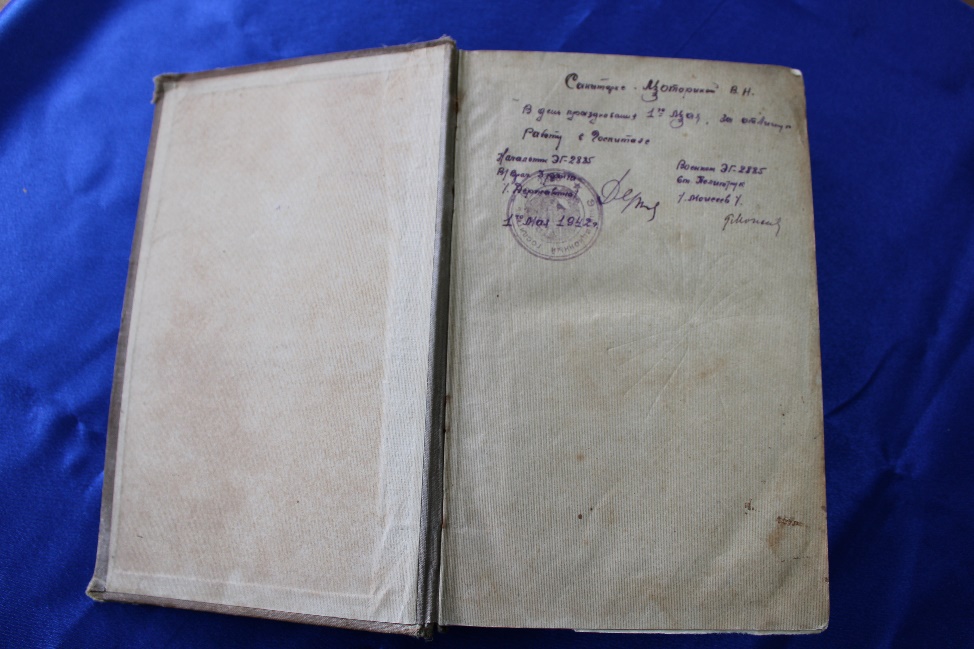 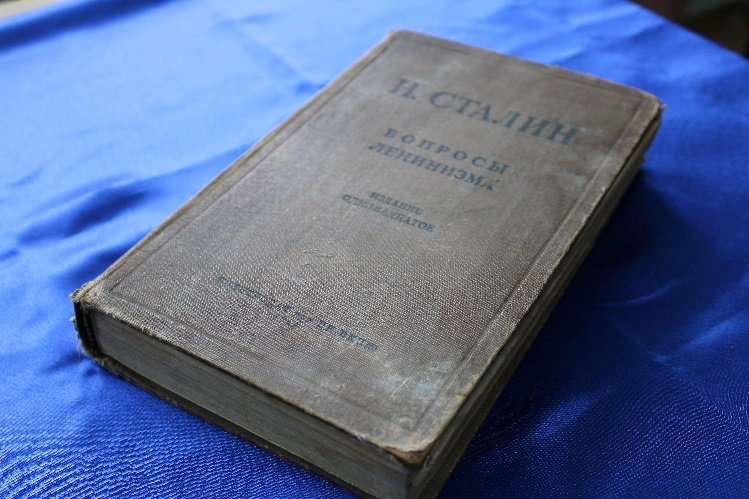 Инвентарный номер344Название, назначениеКнига И.Сталин «Вопросы ленинизма» издание одиннадцатое с дарственной надписьюМесто и время изготовленияПолитиздат при ЦК ВКП(б) 1941 годКоличество1Материалбумага, картон, тканьТехникатипографская печать, фабричное производствоРазмер15 x 23 смСохранностьудовлетворительная, потертости, пожелтение бумаги, на двух листах часть бумаги оторвана, разводы от попадания воды, пятнаОписание На картонно-тканевой обложке автор «И.Сталин», название книги «Вопросы ленинизма», издание одиннадцатое, наименование издательства «Политиздат при ЦК ВКП(б), год выпуска «1941»На первой странице обложки надпись, сделанная синими чернилами: «Санитарке Моториной В.Н.  в день празднования 1-го Мая за отличную работу в госпитале. Надпись слева  Начальник ЭГ-2885 В/врач 3 ранга /Державина/ подпись Надпись справа Военком ЭГ-2885 ст.политрук /Моисеев/ подпись Печать с надписью по кругу  Эвакуационный госпиталь 2885Источник поступлениядар 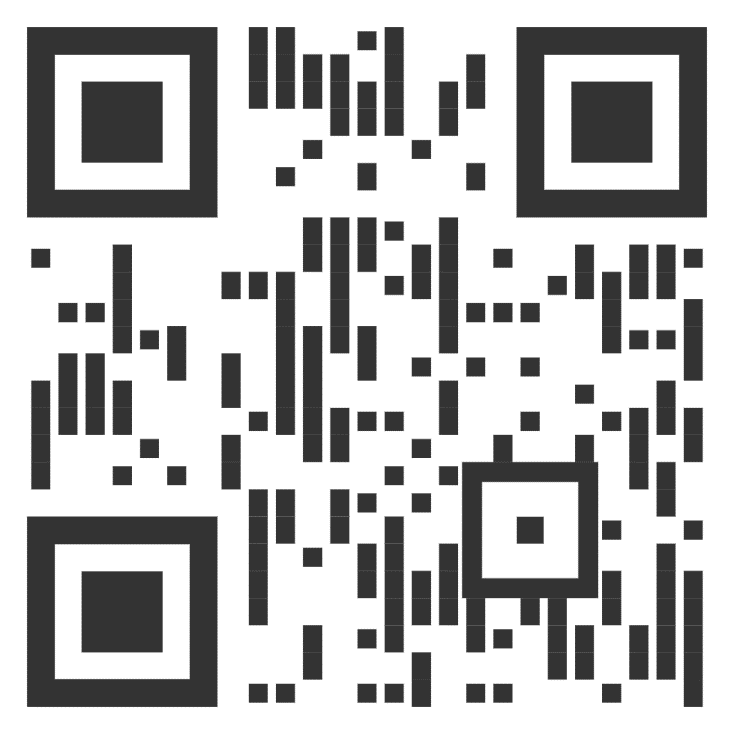 